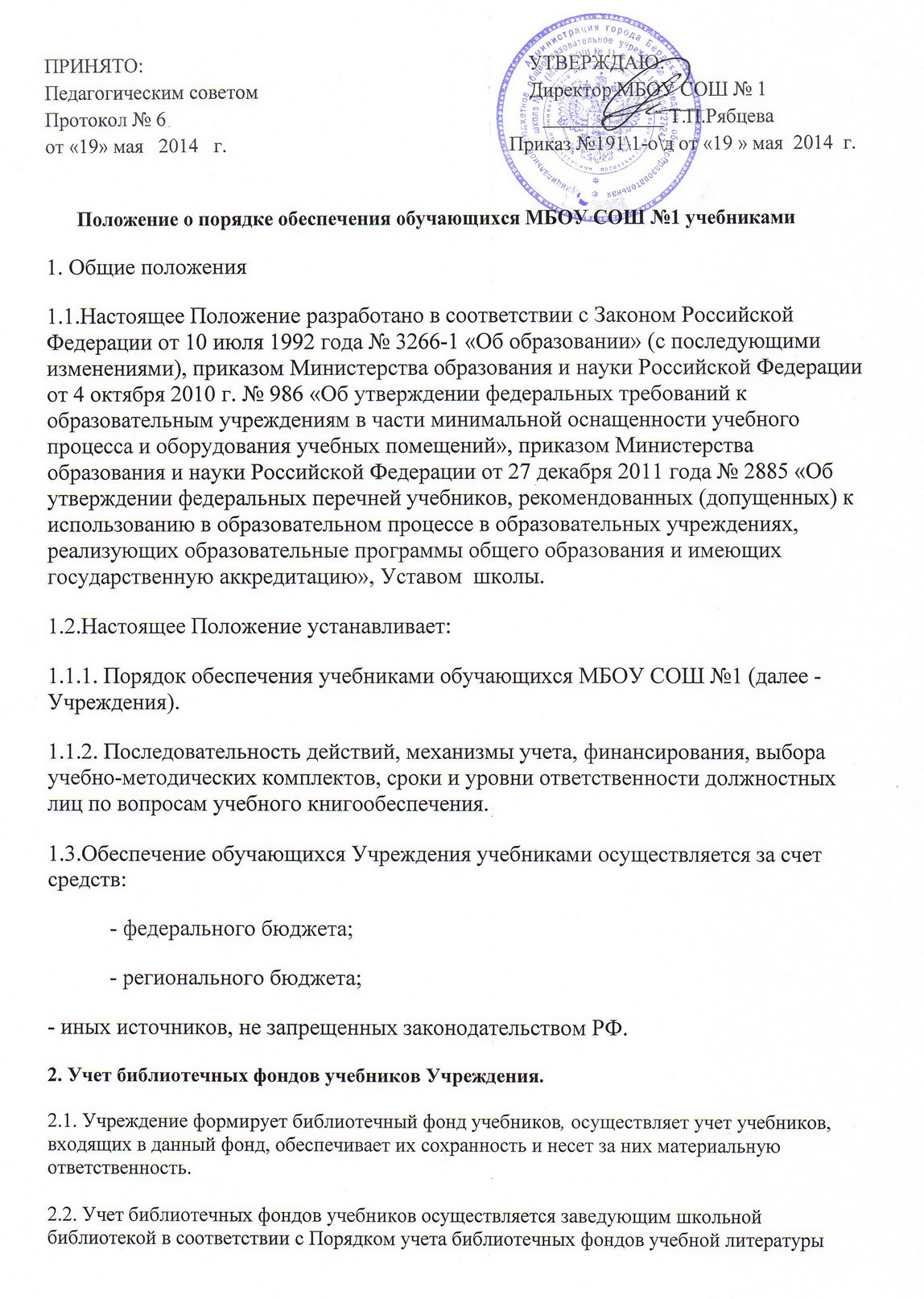 общеобразовательного учреждения, утвержденным приказом Министерства образования РФ от 24.08.2000 № 2488.2.3. Учет библиотечных фондов учебников отражает поступление учебников, их выбытие, величину всего фонда учебников и служит основой для обеспечения сохранности фонда учебников, правильного его формирования и использования, контроля за наличием и движением учебников.2.4. Учет библиотечных фондов учебников осуществляется на основании следующих документов: «Книга суммарного учета учебников», «Картотека учета учебников», «Книга регистрации учетных карточек учебников». Учету подлежат все виды учебников, включенные в библиотечный фонд.2.5. Суммарный учет всех видов документов, поступающих или выбывающих из фонда библиотеки, осуществляется Книгой суммарного учета учебников. Книга суммарного учета является документом финансовой отчетности и служит основанием для контроля за состоянием и движением учебного фонда. 2.6. Данные книги суммарного учета используются для отражения состояния фонда школьной библиотеки при заполнении отчетной документации «ОШ – 1 Сведения о дневном общеобразовательном учреждении» и «Д – 4 Сведения о материальной базе дневных общеобразовательных учреждений», инвентаризационных ведомостей и др. 3. Механизм обеспечения учебной литературой. 3.1. Учреждение в целях обеспечения учебниками взаимодействует с другими образовательными учреждениями района, Управлением образования Шекснинского муниципального района.3.2.  Учреждение:3.1.1. Организует образовательный процесс в соответствии с утвержденными образовательной программой и программно-методическим обеспечением образовательного процесса (далее ПМО).3.1.2. Организует контроль за соблюдением преемственности в работе учителей по утвержденному списку учебников.3.1.3. Проводит инвентаризацию библиотечного фонда учебников. Анализирует состояние обеспеченности фонда библиотеки учебниками в соответствии с контингентом обучающихся и выявляет потребность в учебниках, передает результаты инвентаризации в Управление образования.3.1.4. Обеспечивает достоверность информации об имеющихся в фонде школьной библиотеки учебниках, в том числе полученных от родителей (законных представителей) в дар Учреждению (достоверность оформления заявки на учебники), в соответствии с утвержденным и реализуемым ПМО и имеющимся фондом школьной библиотеки.3.1.5. Приобретает учебники для обучающихся в соответствии с федеральным компонентом государственного образовательного стандарта общего образования, за счет средств субвенции из областного бюджета на обеспечение общеобразовательного процесса, а также дополнительных финансовых средств, привлеченных в порядке, установленном законодательством Российской Федерации (пункт 8 статьи 41 Закона Российской Федерации «Об образовании»).3.1.6. Информирует обучающихся и их родителей (законных представителей) о перечне учебников, входящих в комплект для обучения в данном классе, о наличии их в библиотеке через информационные стенды, сайт, на родительских собраниях.3.1.7. Осуществляет контроль за сохранностью учебников, выданных обучающимся, за максимальным использованием ресурсов обменного фонда.3.1.8. В соответствии с утвержденными образовательной программой и ПМО определяет минимальный перечень дидактических материалов для обучающихся (рабочие тетради, контурные карты и т.д.), приобретаемых родителями (законными представителями), и доводит его до сведения родителей (законных представителей).3.1.9. Формирует и подает в Управление образования заявку на недостающие в соответствии с требованиями федеральных государственных образовательных стандартов начального общего образования и основного общего (далее – ФГОС) образования учебники.4. Правила книгообеспечения и финансирование.4.1. Обучающиеся в полном объеме обеспечиваются бесплатными учебниками по обязательным для изучения предметам из фондов школьной библиотеки.Учебниками по предметам, имеющими практико-ориентированную направленность: музыка, изобразительное искусство, физическая культура, технология, обучающиеся обеспечиваются во время работы на уроке. Учебники по данным предметам хранятся в учебных кабинетах.4.2. Обеспечение обучающихся рабочими тетрадями, прописями, раздаточными дидактическими материалами, учебниками-практикумами, хрестоматиями, учебниками-тетрадями, учебными пособиями по факультативам, картами, атласами осуществляется самостоятельно родителями (законными представителями) обучающихся.4.3.Вновь прибывшие учащиеся в течение учебного года обеспечиваются учебниками из библиотечного фонда в случае их наличия в фонде, в случае отсутствия – обеспечиваются путем перераспределения учебников между другими школами.4.4. Приобретение книгоиздательской продукции (методических пособий и других изданий) педагогическими работниками осуществляется самостоятельно, в том числе за счет средств ежемесячной компенсации.4.5. Наглядные, звуковые и цифровые образовательные ресурсы приобретаются за счет средств субвенций на обеспечение общеобразовательного процесса на основании заказа Учреждения.5. О программно-методическом обеспечении Учреждения. 5.1. Программно-методическое обеспечение образовательного процесса Учреждения является частью образовательной программы Учреждения.5.2. Программно-методическое обеспечение образовательного процесса – документ, отражающий перечень программ, реализуемых Учреждением в текущем учебном году и обеспеченность их учебниками и методическими пособиями.5.3. Перечень ПМО составляется директором и заведующей библиотекой на основе предложений учителей. Перечень ПМО ежегодно принимается педагогическим советом Учреждения (в составе образовательной программы), проходит процедуру согласования с Управляющим советом Учреждения и утверждается приказом директора Учреждения.5.4. Учреждение вправе реализовывать любые программы, рекомендованные Министерством образования и науки РФ и обеспеченные учебниками из федеральных перечней.5.5. Допускается использование только учебно-методических комплектов, принятых педагогическим советом Учреждения, согласованных с Управляющим советом Учреждения и утвержденных приказом директора учреждения, входящих в утвержденные федеральные перечни учебников, рекомендованных (допущенных) Министерством образования и науки РФ к использованию в образовательном процессе.5.6. При организации учебного процесса необходимо использовать учебно-методические комплекты из одной предметно-методической линии (дидактической системы для начальной школы), выбранной и утвержденной в 1-х, 5-х,9-х классах.5.7. По организации деятельности Учреждения по обеспечению учебниками составляется циклограмма (прилагается).Циклограмма деятельности по обеспечению учебниками. Распределение функциональных обязанностей работниковобразовательного учреждения по учебному книгообеспечению.на 2014-2015 учебный год№ п/п1.1 Учитель1.1 Учитель123Соблюдает использование учебников из Федерального Перечня учебных изданий в соответствии с утвержденным УМК школы.ПостоянноСледит за состоянием учебников по своему предметуПостоянноСвоевременно проходит курсовую переподготовку в соответствии с заявленным УМКПо мере необходимостиАнализирует перечень необходимого количества учебников на следующий учебный год, обеспечивающих образовательную программу школы с учетом преемственности по вертикали (преемственность обучения с 1 по 11 класс) и горизонтали (целостность учебно-методического комплекта: программа, учебник, методическое пособие, дидактические и раздаточные материалы) в соответствии с образовательной программой школы и формирует потребность в учебной литературе по своему предмету; передаёт данные руководителю МОЯнварь1.2 Руководитель школьного МО1Определяет перечень учебников для каждого конкретного класса по своей предметной области и доводит его до сведения библиотеки Декабрь, январь2Вносит предложения об утверждении на педагогическом (либо методическом) совете школы перечня учебников, необходимых для реализации образовательной программы школы на следующий годЯнварь1.3.Классный руководитель1.3.Классный руководитель1Участвует в выдаче (под подпись учащихся) и приеме учебников из школьного фондаМай, июнь, сентябрь2Проверяет наличие комплекта учебников у каждого учащегося классаСентябрь, 1 раз в четверть, по мере прихода новых учащихся3Информирует родителей, учащихся о перечне необходимых учебников, входящих в комплект школьника данного класса и числе учебников, имеющихся в библиотеке, знакомит с порядком учебного книгообеспечения в школе. Проводит родительское собрание по данной теме, оформляет решение собрания.Январь, февраль4Проводит инструктивное собрание с учащимися и родителями (законные представители) по ознакомлению с Правилами пользования школьной библиотекой и мерами ответственности за утерю и порчу учебников.Сентябрь5Организует совместно с активом класса смотры по сохранности учебной литературы.1 раз в четверть6Организует ликвидацию задолженности по учебникам учащимися классаИюнь, август7Организует работу с родителями по ознакомлению с учебным рабочим инструментарием (карты, атласы, рабочие тетради, практикумы, прописи, тесты и другие).Май, август, сентябрь1.4. Заведующий библиотекой (библиотекарь)1.4. Заведующий библиотекой (библиотекарь)1Проводит анализ состояния библиотечного фонда учебников в соответствии с ежегодной потребностью образовательного учреждения, с реализуемой им образовательной программойДекабрь, январь2Формирует потребность школы в учебниках в соответствии с Федеральным перечнем, УМК школы, составляет совместно с заместителем директора по учебной работе школьный сводный заказ на учебники и представляет его на утверждение директору.Январь, февраль 3Организует прием учебной литературы, обеспечивает учет и хранение, своевременно списывает физически и морально устаревшие учебники, организует сдачу макулатурыПостоянно4Готовит отчет ОУ о выполнении программы учреждения по созданию фонда учебников и поступления учебников в библиотечный фонд, отчёт по книгообеспеченности.До 20 сентября5Составляет базу данных излишних учебников, возможных для передачи в муниципальный обменный фонд.Март, апрель6Информирует руководителей МО, зам. директора по учебно-воспитательной работе об изменениях в учебном книгообеспечении.По мере необходимости7Ведёт доукомплектование недостающих учебников (через обменный фонд района и города, книготорги)Февраль-сентябрь8Участвует в разработке нормативно-правовой базы по учебному книгообеспечению в рамках своей компетенцииПо мере необходимости9Проводит смотр-конкурс на лучшее состояние учебной книги 1-4 класс, 5-9 класс.Март-апрель10Осуществляет прием и выдачу учебников 1-11 классов.Май, июнь, сентябрь11Организует ремонт учебников силами учащихся.ИюньОсуществляет процедуру приема взамен утерянных учебников.По мере необходимости12Информирует педагогический коллектив о вновь поступивших учебникиПо мере поступления1.6 Руководитель ОУ1.6 Руководитель ОУ1Корректирует образовательную программу ОУДекабрь2Обеспечивает контроль за обеспечением учителями преемственности по вертикали (преемственность обучения с 1 по 11 класс) и горизонтали (целостность учебно-методического комплекта: программа, учебник, методическое пособие, дидактические и раздаточные материалы) в соответствии с реализуемыми школой УМК1 раз в четверть3Контролирует обеспеченность учебниками, в соответствии с утвержденным УМК образовательного учрежденияАвгуст, сентябрь, январь4Проводит работу по составлению перечня учебников, планируемых на следующий учебный год для реализации образовательной программы ОУ, контролирует соответствие реализуемого УМК школы стандартам, учебным программам, Федеральному Перечню учебных изданийЯнварь5Организует работу с педагогическим коллективом по изучению и анализу Федерального перечня учебных изданий Декабрь6Формирует сводную заявку на повышение квалификации учителей по новым УМК.По специальному графику7Организует обсуждение на методическом и педагогическом советах вопросов по учебному книгообеспечению учащихся школы.По плану школы 8Отвечает за комплектование и сохранность фонда учебной литературы в целом Постоянно 9Ежегодно утверждает УМК образовательного учрежденияЯнварь, февраль10Утверждает нормативно-правовую базу по книгообеспечению в рамках своей компетенцииПо мере необходимости11Определяет и контролирует порядок обеспечения учащихся подведомственного ОУ учебникамиЯнварь, сентябрь12Оценивает деятельность работников ОУ по обеспечению учащихся учебной литературой, определяет меры поощренияПо мере необходимости